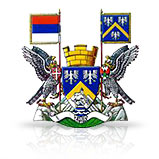                                                                                                             Град Ужице            На основу члана 28. Правилника о стипендирању ученика и студената, број 67-4/23 од  19.9.2023. године, Град Ужице расписује К О Н К У Р С		                   ЗА ДОДЕЛУ ГРАДСКИХ СТИПЕНДИЈА  УЧЕНИЦИМА СРЕДЊИХ ШКОЛА ЗА  ШКОЛСКУ 2023/2024.  ГОДИНУПраво учешћа на конкурсу имају1.  талентовани ученици средњих школа 2.  ученици средњих школа који потичу из породица са троје и више деце 3.  ученици средњих школа са интелектуалним потешкоћама и инвалидитетом1.  талентовани ученици средњих школа 2.  ученици средњих школа који потичу из породица са троје и више деце 3.  ученици средњих школа са интелектуалним потешкоћама и инвалидитетом1.  талентовани ученици средњих школа 2.  ученици средњих школа који потичу из породица са троје и више деце 3.  ученици средњих школа са интелектуалним потешкоћама и инвалидитетомОпшти услови-  да се  школују у средњим школама чији је оснивач Република Србија, -  да су редовни ученици средњих школа-  да имају пребивалиште на територији града Ужица најмање пет година, непрекидно, пре датума објављивања конкурса-  да се  школују у средњим школама чији је оснивач Република Србија, -  да су редовни ученици средњих школа-  да имају пребивалиште на територији града Ужица најмање пет година, непрекидно, пре датума објављивања конкурса-  да се  школују у средњим школама чији је оснивач Република Србија, -  да су редовни ученици средњих школа-  да имају пребивалиште на територији града Ужица најмање пет година, непрекидно, пре датума објављивања конкурса                                                                   Посебни услови                                                                         Конкурсна документација                                                                   Посебни услови                                                                         Конкурсна документација                                                                   Посебни услови                                                                         Конкурсна документација                                                                   Посебни услови                                                                         Конкурсна документација1.Талентовани ученици средњих школа 2.Ученици који потичу из породица са троје и више деце 3.Ученици средњих школа са интелектуалним потешкоћама4.Ученици средњих школа са инвалидитетом1.Талентовани ученици средњих школа 2.Ученици који потичу из породица са троје и више деце 3.Ученици средњих школа са интелектуалним потешкоћама4.Ученици средњих школа са инвалидитетом1.  Остварена просечна оцена у претходној школској години најмање 4,80;2.  Учешће на такмичењима у претходној школској години које је резултирало освајањем:а) првог или другог места на окружном такмичењуб) првог, другог или трећег места на републичком такмичењув) једног од првих пет места на међународном такмичењу.Напомена 1:Основ за доделу стипендија су само награде освојене на такмичењима која су обухваћена Календаром такмичења и смотри ученика основних школа и Календаром такмичења и смотри ученика средњих школа, које доноси Министарство просвете Републике Србије за сваку школску годину (Календар).Напомена 2:Спортске награде су основ за доделу стипендије уколико су освојене на такмичењима која су обухваћена Календаром уз додатне  услове:- да је у питању такмичење у појединачним спортовима- да је ученик учествовао на такмичењу као представник школе коју похађаПријава на конкурс садржи:- попуњен  образац пријаве- копију сведочанства  о  претходно завршеном разреду- копију дипломе о освојеној награди/месту на такмичењу- потврду школе о уписаном разреду- уверење о пребивалишту/ за пунолетне очитана лична карта 1.Талентовани ученици средњих школа 2.Ученици који потичу из породица са троје и више деце 3.Ученици средњих школа са интелектуалним потешкоћама4.Ученици средњих школа са инвалидитетом1.Талентовани ученици средњих школа 2.Ученици који потичу из породица са троје и више деце 3.Ученици средњих школа са интелектуалним потешкоћама4.Ученици средњих школа са инвалидитетомОстварена просечна оцена у претходној школској години најмање 4,80.Пријава на конкурс садржи:- попуњен  образац пријаве- копију сведочанства  о  претходно завршеном разреду- потврду школе о уписаном разреду- уверење о пребивалишту/ за пунолетне очитана лична карта - оверену изјаву једног од родитеља о члановима заједничког породичног домаћинства (изјава се оверава код јавног бележника)- изводе из матичне књиге рођених за сву децу Напомена:Изјаву и изводе не достављају ученици који су у претходној школској 2022/2023. години примали градску стипендију по основу породице са троје и више деце.1.Талентовани ученици средњих школа 2.Ученици који потичу из породица са троје и више деце 3.Ученици средњих школа са интелектуалним потешкоћама4.Ученици средњих школа са инвалидитетом1.Талентовани ученици средњих школа 2.Ученици који потичу из породица са троје и више деце 3.Ученици средњих школа са интелектуалним потешкоћама4.Ученици средњих школа са инвалидитетом1.  Остварена просечна оцена у претходној школској години најмање 3,502. Постојање телесног оштећења или обољења које трајно нарушава здравствено стање.Пријава садржи:- попуњен  образац пријаве- копију сведочанства  о  претходно звршеном разреду- потврду школе о уписаном разреду- уверење о пребивалишту-  доказ о постојању телесног оштећења или обољења које трајно нарушава здравствено стањеДоказ о постојању телесног оштећења или обољења које трајно нарушава здравствено стање је:-  мишљење Интерресорне комисије- уколико ученик нема наведено мишљење онда прилаже потврду школе да се образује по Индивидуалном образовном плану (ИОП1).1.Талентовани ученици средњих школа 2.Ученици који потичу из породица са троје и више деце 3.Ученици средњих школа са интелектуалним потешкоћама4.Ученици средњих школа са инвалидитетом1.Талентовани ученици средњих школа 2.Ученици који потичу из породица са троје и више деце 3.Ученици средњих школа са интелектуалним потешкоћама4.Ученици средњих школа са инвалидитетом1.Остварена просечна оцена у претходној школској години најмање 4,002.Постојање телесног оштећења или обољења које трајно нарушава здравствено стањеПријава садржи:- попуњен  образац пријаве- копију сведочанства  о  претходно звршеном разреду- потврду школе о уписаном разреду- уверење о пребивалишту-  доказ о постојању телесног оштећења или обољења које трајно нарушава здравствено стањеДоказ о постојању телесног оштећења или обољења које трајно нарушава здравствено стање:- решење о праву на додатак за негу и помоћ другог лица или- извештај изабраног лекара о здравственом статусу ученика.ПријаваПријаваОбразац пријаве може се преузети у писарници градске управе или на званичној интернет страници Града Ужица -https://uzice.rsОбразац пријаве може се преузети у писарници градске управе или на званичној интернет страници Града Ужица -https://uzice.rsРоковиРоковиПријаве на конкурс предају се у писарници, соба број 12, или преко  поште на адресу: Град Ужице, Градска управа за послове органа града, општу управу и друштвене делатности,31 000 Ужице, ул. ДимитријаТуцовића 52 са назнаком - пријава на конкурс за градске стипендије ученикаПријаве се могу предати закључно са  9.10.2023. године.Комисија доноси одлуку о додели стипендија у року од 45 дана од дана истека рока за подношење пријава на конкурс.Пријаве на конкурс предају се у писарници, соба број 12, или преко  поште на адресу: Град Ужице, Градска управа за послове органа града, општу управу и друштвене делатности,31 000 Ужице, ул. ДимитријаТуцовића 52 са назнаком - пријава на конкурс за градске стипендије ученикаПријаве се могу предати закључно са  9.10.2023. године.Комисија доноси одлуку о додели стипендија у року од 45 дана од дана истека рока за подношење пријава на конкурс.Додела Додела Стипендија се додељује свим пријављеним кандидатима који испуњавају опште и одговарајуће посебне услове из конкурсау складу са  Правилником.Ученик  може у току једне школске године остварити право само на једну стипендију из буџета Града Ужица.Стипендија се додељује свим пријављеним кандидатима који испуњавају опште и одговарајуће посебне услове из конкурсау складу са  Правилником.Ученик  може у току једне школске године остварити право само на једну стипендију из буџета Града Ужица.Напомене:Уз пријаву се подносе копије тражених доказа.Закон о ученичком и студентском стандарду  (Службени гласник РС број 18/2010, 55/2013, 27/2018-др. закон и 10/2019):Члан 11. Став 14:  '' Прaвo нa учeничку oднoснo студeнтску стипeндиjу пo oдрeдбaмa oвoг  зaкoнa нeмa учeник oднoснo студeнт кojи je прaвo нa учeничку oднoснo студeнтску стипeндиjу oствaриo у склaду сa oдлукoм нaдлeжнoг oргaнa jeдиницe лoкaлнe сaмoупрaвe. '';Члан 11а. Став 14:  ''Прaвo нa стипeндиjу зa изузeтнo нaдaрeнe учeникe oднoснo студeнтe нeмa учeник oднoснo студeнт кojи je прaвo нa нeку другу учeничку oднoснo студeнтску стипeндиjу или крeдит oствaриo у склaду сa oдлукoм нaдлeжнoг oргaнa из буџeтa jeдиницe лoкaлнe сaмoупрaвe oднoснo из буџeтa Рeпубликe Србиje.''Цитирани чланови закона односе се на ученичке и студентске стипендије  и  ученичке и студентске кредите, као и на стипeндиjу зa изузeтнo нaдaрeнe учeникe oднoснo студeнтe, за које конкурсе објављује Министарство просвете, науке и технолошког развоја  Републике Србије.Напомене:Уз пријаву се подносе копије тражених доказа.Закон о ученичком и студентском стандарду  (Службени гласник РС број 18/2010, 55/2013, 27/2018-др. закон и 10/2019):Члан 11. Став 14:  '' Прaвo нa учeничку oднoснo студeнтску стипeндиjу пo oдрeдбaмa oвoг  зaкoнa нeмa учeник oднoснo студeнт кojи je прaвo нa учeничку oднoснo студeнтску стипeндиjу oствaриo у склaду сa oдлукoм нaдлeжнoг oргaнa jeдиницe лoкaлнe сaмoупрaвe. '';Члан 11а. Став 14:  ''Прaвo нa стипeндиjу зa изузeтнo нaдaрeнe учeникe oднoснo студeнтe нeмa учeник oднoснo студeнт кojи je прaвo нa нeку другу учeничку oднoснo студeнтску стипeндиjу или крeдит oствaриo у склaду сa oдлукoм нaдлeжнoг oргaнa из буџeтa jeдиницe лoкaлнe сaмoупрaвe oднoснo из буџeтa Рeпубликe Србиje.''Цитирани чланови закона односе се на ученичке и студентске стипендије  и  ученичке и студентске кредите, као и на стипeндиjу зa изузeтнo нaдaрeнe учeникe oднoснo студeнтe, за које конкурсе објављује Министарство просвете, науке и технолошког развоја  Републике Србије.Напомене:Уз пријаву се подносе копије тражених доказа.Закон о ученичком и студентском стандарду  (Службени гласник РС број 18/2010, 55/2013, 27/2018-др. закон и 10/2019):Члан 11. Став 14:  '' Прaвo нa учeничку oднoснo студeнтску стипeндиjу пo oдрeдбaмa oвoг  зaкoнa нeмa учeник oднoснo студeнт кojи je прaвo нa учeничку oднoснo студeнтску стипeндиjу oствaриo у склaду сa oдлукoм нaдлeжнoг oргaнa jeдиницe лoкaлнe сaмoупрaвe. '';Члан 11а. Став 14:  ''Прaвo нa стипeндиjу зa изузeтнo нaдaрeнe учeникe oднoснo студeнтe нeмa учeник oднoснo студeнт кojи je прaвo нa нeку другу учeничку oднoснo студeнтску стипeндиjу или крeдит oствaриo у склaду сa oдлукoм нaдлeжнoг oргaнa из буџeтa jeдиницe лoкaлнe сaмoупрaвe oднoснo из буџeтa Рeпубликe Србиje.''Цитирани чланови закона односе се на ученичке и студентске стипендије  и  ученичке и студентске кредите, као и на стипeндиjу зa изузeтнo нaдaрeнe учeникe oднoснo студeнтe, за које конкурсе објављује Министарство просвете, науке и технолошког развоја  Републике Србије.Напомене:Уз пријаву се подносе копије тражених доказа.Закон о ученичком и студентском стандарду  (Службени гласник РС број 18/2010, 55/2013, 27/2018-др. закон и 10/2019):Члан 11. Став 14:  '' Прaвo нa учeничку oднoснo студeнтску стипeндиjу пo oдрeдбaмa oвoг  зaкoнa нeмa учeник oднoснo студeнт кojи je прaвo нa учeничку oднoснo студeнтску стипeндиjу oствaриo у склaду сa oдлукoм нaдлeжнoг oргaнa jeдиницe лoкaлнe сaмoупрaвe. '';Члан 11а. Став 14:  ''Прaвo нa стипeндиjу зa изузeтнo нaдaрeнe учeникe oднoснo студeнтe нeмa учeник oднoснo студeнт кojи je прaвo нa нeку другу учeничку oднoснo студeнтску стипeндиjу или крeдит oствaриo у склaду сa oдлукoм нaдлeжнoг oргaнa из буџeтa jeдиницe лoкaлнe сaмoупрaвe oднoснo из буџeтa Рeпубликe Србиje.''Цитирани чланови закона односе се на ученичке и студентске стипендије  и  ученичке и студентске кредите, као и на стипeндиjу зa изузeтнo нaдaрeнe учeникe oднoснo студeнтe, за које конкурсе објављује Министарство просвете, науке и технолошког развоја  Републике Србије.Број   67-5/23,    22.9.2023. годБрој   67-5/23,    22.9.2023. годБрој   67-5/23,    22.9.2023. годБрој   67-5/23,    22.9.2023. годКонтакт особаЉиљана Јовановић,  031/ 590-154, 064/8062638,   ljiljana.jovanovic@uzice.rsЉиљана Јовановић,  031/ 590-154, 064/8062638,   ljiljana.jovanovic@uzice.rsЉиљана Јовановић,  031/ 590-154, 064/8062638,   ljiljana.jovanovic@uzice.rs